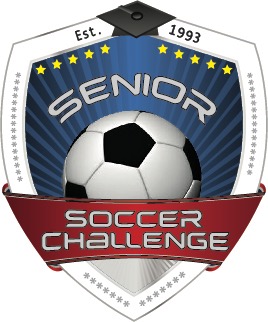 Welcome:Congratulations on being selected as a member of the 2024 Senior Soccer Challenge All-Star Team.  You have become an elite member of this prestigious group of graduating seniors that are known as the “Best of the Best.”As a member of this year's teams, you will be receiving a uniform consisting of a jersey (with your name on the back), shorts and socks.  Also, a commemorative t-shirt with all the players names on the back and a program to keep as a memento of all the players in the event.  To offset some of the expenses to put on the event for you, we ask that you sell 10 tickets at $8 each to your parents, family members, neighbors and friends that would like to watch you in your final high school soccer game.  The tickets are $12 for adults and $8 for students the night of the event. Additional t-shirts can be pre-ordered at $20 S-XL and $22 for XXL each.  (They will not be available the night of the event.) Due date on Pre-order is February 19, 2024.Parking is free.The concession stand will be open with snacks and drinks.Thank you, your family and friends for the assistance in making this year another special memorable event.Respectfully,Senior Soccer Challenge Committee